Charakter organizacjiUnia Europejska stanowi szczególny przypadek sui generis podmiotu w stosunkach międzynarodowych – jest tworem, który nigdy wcześniej nie istniał w historii powszechnej i był nieznany historii stosunków międzynarodowych. Do grudnia 2009 UE była kombinacją struktur ponadnarodowych (ponadpaństwowych) i międzyrządowych (międzynarodowych). Obecnie UE posiada cechy zarówno organizacji międzynarodowej, jak i konfederacji, a nawet pewne cechy państwa federalnego.Proces przemiany związany jest z powstawaniem inicjatyw, które były realizowane wewnątrz Wspólnot (w ramach zasady wzmocnionej współpracy i elastyczności) bądź obok nich, a które to stawały się ostatecznie częścią dorobku prawnego Unii Europejskiej i zalążkiem nowych polityk współpracy (np. układ z Schengen, Unia Gospodarcza i Walutowa). Najbardziej zawiły był status osobnych organizacji międzynarodowych powołanych przez część lub wszystkich członków UE (Unia Zachodnioeuropejska, Europejska Agencja Kosmiczna, Rada Europy), które w swych działaniach uzupełniają i wspomagają polityki prowadzone w ramach Unii Europejskiej.Istniejący układ prawny w sferze wewnętrznej i zewnętrznej, zreformował traktat lizboński. Zlikwidował on podział Unii na filary, nadał jej osobowość prawną i podmiotowość prawnomiędzynarodową, zlikwidował Wspólnotę Europejską. Wraz z likwidacją Wspólnoty Europejskiej Unia stała się jej następcą prawnym oraz otrzymała status organizacji międzynarodowej.Unia Europejska jest unikatową formą prawną na arenie międzynarodowej mającą blisko 30-procentowy udział w światowym PKB. Jej rola w polityce zagranicznej wzrasta, tworzone są unijne placówki dyplomatyczne, a sama UE jest członkiem m.in.: Światowej Organizacji Handlu, G7 i G20. Nadal jednak głównymi aktorami i reżyserami polityki zagranicznej UE są państwa członkowskie, a nie ośrodki ponadnarodowe. Od lat 90. XX wieku wzrasta też wojskowy aspekt Unii Europejskiej, oparty początkowo na powstałej w latach 40. XX wieku Unii Zachodnioeuropejskiej, a którego obecnie główny trzon stanowi wspólna polityka bezpieczeństwa i obrony. Najnowszą polityką UE jest polityka kosmiczna. Realizowana jest ona w oparciu o współpracę z Europejską Agencją Kosmiczną, jednak nie wszyscy członkowie UE są członkami EAK.Organizacja międzynarodowaRada EuropejskaPrzewodniczący UEPrezydencja i Trojka (powoływanie, rotacyjny charakter)wspólna polityka zagraniczna i bezpieczeństwa – liczne rozbieżności w stanowiskach poszczególnych państw (np. Irak, Kosowo), domniemana kompetencja państw, opt-out Daniiwspólna polityka bezpieczeństwa i obrony – konstytucyjna i traktatowa neutralność Austrii, deklaratywna polityka neutralności Szwecji, Finlandii i Irlandii, opt-out Daniiklauzula obronna nawiązująca do KNZ – brak zgody na ściślejszy, wspólny sojusz z casus foederis nawiązujący do UZE, postrzeganie NATO i Stanów Zjednoczonych jako głównego gwaranta pokoju i stabilności w Europiekonieczność akceptacji przez państwa członkowskie każdej umowy międzynarodowej UE z państwem trzecimklauzule opt-out, zasada elastycznościzasada ograniczonej kompetencjizasada poszanowania tożsamości narodowej państw członkowskichbrak ogólnounijnej opinii publicznej kontrolującej Komisję Europejskąbrak paneuropejskich partii politycznych w wyborach do Parlamentu, wybory odzwierciedlają krajową scenę politycznąbrak paneuropejskich mediów, silny narodowy i językowy charakter mediów w UEbrak jednej reprezentacji w wydarzeniach sportowychbrak powiązania wyboru Komisji z frakcjami w Parlamenciebrak jednolitej polityki fiskalnej, budżet zasilany składkami państw członkowskich będącymi wyłącznymi poborcami podatkówkwoty procentowe dla narodowości w urzędach i instytucjach UEbrak możliwości członkostwa w organizacjach międzynarodowych zarezerwowanych tylko dla państw (np. ONZ, RE)narodowy charakter armii, policji i służb specjalnych, odpowiedzialność państw członkowskich za utrzymanie prawa i porządkumożliwość wyjścia z Uniiprzystąpienie do Unii na podstawie umowy międzynarodowejrewizja Traktatów musi być zgodna z konstytucyjnymi wymogami państw członkowskichnieposiadanie suwerennej władzy przez instytucje UE, nieposiadanie własnego terytoriumbrak członkostwa w Unii Europejskiej terytoriów zależnych i specjalnych (np.: Wysp Owczych, Man, Wallis i Futuny itd.)KonfederacjaRada Unii Europejskiej (szczególnie COREPER)Parlament EuropejskiWysoki przedstawiciel ds. zagranicznych i polityki bezpieczeństwaEuropejski System Banków Centralnychprocedura wyboru Komisji Europejskiej (de facto przez Radę Europejską)podejmowanie większości decyzji drogą konsensusukonstrukcja budżetu: składki członkowskie, niezależne dochody własnerynek wewnętrzny i polityki gospodarczeobszar wolności bezpieczeństwa i współpracy, europejski nakaz aresztowania, współpraca sądowa, prokuratur i policyjna (Eurojust, Europol, Europejski Oskarżyciel Publiczny)wspólna polityka azylowa, wizowa i imigracyjnamożliwość zawierania umów międzynawowych, obecność na arenie międzynarodowej łącznie z obecnością państw członkowskich (np. G7, G20, Kwartet bliskowschodni)dyrektywyprogramy i fundusze, wsparcie regionówMisje pokojowe, wewnętrzny i zewnętrzny (ONZ, OBWE) mandat do odbywania takowych misji przez UEkoordynacja podatków, podatek VATobywatelstwo Unii – uzupełniające względem obywatelstwa krajowegozasada subsydiarnościzasada solidarności państw członkowskichzasada proporcjonalnościKomitet Regionów – reprezentacja innego szczebla niż narodowy w procesie legislacjizawarcie na podstawie umowy międzynarodowej, korzenie w prawie międzynarodowymwspólna aksjologia, odwoływanie się do wspólnego dziedzictwa kulturowego i historycznego, podobne postrzeganie prawa i demokracji, próby tworzenia wspólnej tożsamościFederacjaKomisja Europejskadwuizbowy Trybunał Sprawiedliwości Unii EuropejskiejEuropejska Służba Działań Zewnętrznych – zalążek własnej, ponadnarodowej administracji zewnętrznejEuropejski Bank Centralnyagencje specjalistyczneprocedura wyboru Parlamentugłosowanie kwalifikowaną większością w Radzie Unii Europejskiej, głosy dzielone według potencjału ludnościowegowspólna waluta eurozapowiedź przystąpienia do EKPCstatus nadzwyczajnego obserwatora w Zgromadzeniu Ogólnym ONZpierwszeństwo prawa unijnego nad porządkami prawnymi państw członkowskich, nawet nad ich konstytucjamibezpośrednia skuteczność, bezpośrednie obowiązywanie, bezpośrednie stosowanie prawa unijnegozasada przymusowej egzekucji aktów indywidualnych prawa unijnego w państwach członkowskich, zasada odpowiedzialności odszkodowawczej państw członkowskich wobec jednostek za naruszenie prawa unijnego, zasada wykładni prawa krajowego zgodnie z prawem unijnymwłasny budżet przez co zapewniona jest autonomia finansowamożliwość wniesienia obywatelskiego projektu ustawy do władz Uniidebaty telewizyjne z udziałem kandydatów na szefa Komisji Europejskiej (pierwszy raz w historii debata odbyła się w kwietniu 2014 roku)unia celna (kodeks celny), jednolity rynek (swoboda przepływu osób, kapitału, usług, towarów, przedsiębiorczości, paneuropejskie formy przedsiębiorstw)wspólna polityka handlowa oraz inne polityki, w których wyłączną kompetencję ma UErozporządzeniapodmiotowość prawnomiędzynarodowa, możliwość członkostwa w niektórych organizacjach międzynarodowych (np. WTO)symbole: hymn, flagaukład z Schengen, brak kontroli granicznych, wspólna ochrona granic zewnętrznychAutonomia prawa – odrębność prawa unijnego od prawa międzynarodowego i prawa krajowego (wewnętrznego), niemożność powołania się na prawnomiędzynarodowe zasady przy niewypełnianiu prawa UE przez państwa członkowskiezasada niedyskryminacji (szczególnie w kontekście narodowości i pochodzenia etnicznego)bierne i czynne prawo wyborcze w wyborach lokalnych i regionalnych dla każdego obywatela UE w dowolnym państwie zamieszkania bez konieczności posiadania obywatelstwa kraju zamieszkaniaUnia Europejska wykształciła specyficzny system rządzenia. Opiera się na wykształceniu odrębnej od władz krajowych administracji wykonawczej szczebla unijnego na czele z Komisją Europejską. Funkcje prawodawcze skupia Rada Unii Europejskiej, czyli ministrowie poszczególnych sektorów. Ten szczebel zapewnić ma ochronę narodowych interesów państw członkowskich. W procesie legislacji bierze także udział wybierany w wyborach powszechnych Parlament Europejski. Trójpodział władzy dopełnia Trybunał Sprawiedliwości Unii Europejskiej, będący swoistym Trybunałem Konstytucyjnym i Sądem Najwyższym. Bada on zgodność przepisów unijnych z Traktatami oraz poprawne wykonywanie prawa UE w państwach członkowskich. Charakterystycznym dla organizacji międzynarodowej są spotkania szefów rządów i głów państw – w formie zinstytucjonalizowanej Rady Europejskiej, która w systemie prawnym nie spełnia żadnych funkcji poza „wyznaczaniem celów i kierunków działań”, de facto jest najważniejszą z instytucji.Lista najważniejszych osób w systemie instytucjonalnym Unii na podstawie europa.eu: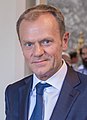 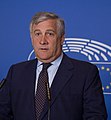 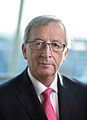 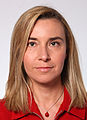 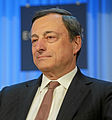 Donald Tusk Przewodniczący Rady EuropejskiejAntonio Tajani Przewodniczący Parlamentu EuropejskiegoJean-Claude Juncker Przewodniczący Komisji EuropejskiejFederica Mogherini Wiceprzewodnicząca Komisji, wysoki przedstawiciel Unii do spraw zagranicznych i polityki bezpieczeństwaMario Draghi Przewodniczący Europejskiego Banku Centralnego14 listopada 1991 Trybunał Sprawiedliwości stwierdził, że Traktat ustanawiający Europejską Wspólnotę Gospodarczą należy pojmować jako konstytucyjną kartę ustanawiającą podstawowe zasady prawa wspólnotowego. Obecnie za konstytucję Unii należy uznać Traktat o Unii Europejskiej oraz wspomniany w orzeczeniu Traktat EWG, funkcjonujący dziś jako Traktat o funkcjonowaniu Unii Europejskiej.Prawo unijne ma pierwszeństwo przed aktami prawa wewnętrznego (regułami normatywnymi) państw członkowskich. Związane jest to z zasadą, iż kraj członkowski nie może powoływać się na przepisy wewnętrzne w celu nierealizowania prawa wspólnotowego, czyli zasadą supremacji prawa Unii.Nad realizacją i przestrzeganiem prawa wspólnotowego czuwa system sądownictwa i administracja państw członkowskich. Stąd jednym z wymogów członkostwa jest posiadanie odpowiedniego aparatu funkcjonowania państwa. Mimo że prawo wspólnotowe stworzyły państwa członkowskie, podpisując i ratyfikując traktaty założycielskie, jak orzekł Trybunał Sprawiedliwości, jego podmiotami stały się również jednostki.Prawo stanowione w ramach Unii Europejskiej można podzielić na:- prawo pierwotne - traktaty założycielskie, traktaty modyfikujące, traktaty akcesyjne - prawo wtórne - rozporządzenia, dyrektywy, decyzje, opinie, zalecenia; Pomiędzy prawem pierwotnym a wtórnym należy umieścić umowy międzynarodowe zawierane przez Unię Europejską, wcześniej przez Wspólnotę Europejską, której to Unia jest następcą prawnym.Osobny charakter mają akty prawne podejmowane w ramach wspólnej polityki zagranicznej i bezpieczeństwa oraz wspólnej polityki bezpieczeństwa i obrony. Obie te polityki zachowały specyficzny status, nawiązujący do filarowości znanej z Maastricht, Amsterdamu i Nicei. Akty te, przez swój ściśle międzyrządowy charakter, obowiązkową jednomyślność, brak możliwości narzucenia i egzekucji przez organy ponadnarodowe, śladowe kompetencje Trybunału Sprawiedliwości, zaliczane mogą być do prawa międzynarodowego publicznego. Terytorialny zasięg prawa unijnego pokrywa się z terytorium państw członkowskich Unii Europejskiej. Rozszerzeniem stosowania prawa unijnego są umowy stowarzyszeniowe zawierane z państwami europejskimi, w których to państwa te godzą się dostosować swoje prawo do wymogów UE. Osobnym przykładem jest Europejski Obszar Gospodarczy. Norwegia, Islandia i Liechtenstein zobowiązały się, w zamian za uczestnictwo w niektórych wspólnych politykach, do akceptacji prawa stanowionego w ich ramach. W rzeczywistości państwa EOG aplikują ok. 70% prawa Unii do swego porządku krajowego.Karta praw podstawowychAby zagwarantować poszanowanie praw człowieka w Unii Europejskiej, w 2000 r. przedstawiciele Komisji Europejskiej, Rady Europejskiej i Parlamentu Europejskiego przyjęli w formie deklaracji dokument nazwany Kartą Praw Podstawowych. Przy tworzeniu Traktatu ustanawiającego Konstytucję dla Europy postanowiono włączyć jej przepisy do prawa pierwotnego poprzez uczynienie przepisów Karty jednym z rozdziałów Konstytucji. Wraz z odrzuceniem TKE przez społeczeństwa Francji i Niderlandów przystąpiono do negocjacji nad nowym Traktatem. Zdecydowano, że KPP nie będzie literalnie zapisana w przeredagowanych Traktatach: o Unii Europejskiej i ustanawiającym Wspólnotę Europejską (obecny TFUE). Karta dołączona została do Traktatów w formie deklaracji. Nadrzędną ideą włączenia przepisów Karty do acquis Unii jest chęć podkreślenia tych praw na poziomie ponadnarodowym, który to ma moc nadrzędną wobec porządków prawnych państw członkowskich. Wszystkie przepisy Karty są prawami wynikającymi z konstytucji i aktów prawa wtórnego państw członkowskich, wiążących i deklaratywnych przepisów prawa międzynarodowego. Uczynienie tych praw prawem pierwotnym Unii Europejskiej ma za zadanie:umocnienie ich w hierarchii źródeł praw,podkreślenie ich nadrzędności w jakimkolwiek systemie prawnym,podniesienie prestiżu prawa Unii utożsamianego zazwyczaj z prawem stricte gospodarczym,zabezpieczenie praw obywateli przed potencjalnym łamaniem praw człowieka w Unii Europejskiej przez instytucje Unii.Wbrew publicystycznym komentarzom, jak i wypowiedziom niektórych polityków, przepisy Karty Praw Podstawowych obowiązują w Polsce. Według protokołu 7 załączonego do TUE, TFUE, TEWEA w sprawie stosowania Karty praw podstawowych Unii Europejskiej do Polski i Zjednoczonego Królestwa wyłączeniu stosowania w systemie sądownictwa ma jedynie tytuł IV KPP. SymboleUnia Europejska jest gospodarczo-politycznym związkiem dwudziestu ośmiu demokratycznych krajów europejskich.Posiada symbole, które przyjęte zostały podczas szczytu UE w Brukseli w 18 czerwca 2004 roku i zapisane w Traktacie Konstytucyjnym dla Unii Europejskiej. Ostatecznie, by nie sugerować, że UE jest superpaństwem – odstąpiono w Traktacie Reformującym od unijnych symboli Unii, jednak pozostają one aktualne dla państw członkowskich.Oda do radości – finałowa kantata z IX Symfonii Ludwiga van Beethovena jest hymnem Unii Europejskiej. Z racji wielojęzycznego charakteru Unii hymn posiada jedynie wersję instrumentalną opracowaną przez Herberta von Karajana. Rada Europy w 1972 roku uznała Odę do radości za swój hymn. Poproszono jednocześnie Herberta von Karajana o aranżację monumentalnego dzieła Beethovena. Zostało ono zinstrumentowane na fortepian, instrumenty dęte i orkiestrę symfoniczną.Flaga europejska przedstawia dwanaście nieodwracalnych złotych gwiazd rozłożonych w okręgu na chabrowym tle symbolizuje jedność wszystkich obywateli Unii, których liczba nie zależy od liczby krajów członkowskich. Autorami byli hiszpański dyplomata Salvador de Madariaga y Rojo i francuski plastyk Arsène Heitz, (za pierwotnego pomysłodawcę uznaje się Richarda Coudenhove-Kalergi).Dzień Europy obchodzony 9 maja we wszystkich państwach członkowskich od 1986 r. na pamiątkę ogłoszenia Deklaracji Roberta Schumana, dokumentu, który zapoczątkował proces jednoczenia Europy.Dewiza Unii Europejskiej – tj. motto Unii Europejskiej w wersji łacińskiej In varietate concordia - ogłoszone na sesji Parlamentu Europejskiego 4 maja 2000 roku. W tłumaczeniu na język polski dewiza europejska brzmi Jedność w różnorodności lub Zjednoczona w różnorodności.Znakiem graficznym euro jest grecka litera epsilon przecięta dwiema równoległymi liniami (€). Symbolizuje ona korzenie cywilizacji europejskiej, próby zintegrowania naszego kontynentu i zapewnienia stabilizacji wewnętrznej.Paszport potwierdzający obywatelstwo jednego z państw Unii Europejskiej. Okładka w kolorze burgundzkiego wina.Domena internetowa .eu związana bezpośrednio z Unią Europejską. Uruchomienie jej nastąpiło 7 grudnia 2005 r. Początkowo uprawnione do rejestracji były tylko instytucje publiczne z Unii Europejskiej (w tym przypadku zastępuje ona domenę .eu.int) oraz organizacje posiadające prawa do znaków towarowych. Rejestracja jest dostępna dla wszystkich od 7 kwietnia 2006 r.Prawo wtórnePrawo wtórne (nazywane często pochodnym) znajduje swoje umocowanie przede wszystkim w art. 288 Traktatu z Lizbony, dawny art. 249 TWE.Prawo wtórne jest tworzone przez instytucje Unii na podstawie prawa pierwotnego. Wyróżnia się (na podstawie treści art. 288) pięć kategorii aktów prawnych:RozporządzeniaSwoim charakterem rozporządzenia zbliżone są do ustaw polskiego porządku prawnego, pełnią rolę ujednolicającą przepisy prawa w krajach wspólnotowych UE, mają charakter wiążący, zasięg ogólny (adresatami mogą być zarówno państwa, jak i jednostki) oraz abstrakcyjny (dotyczą nieokreślonej liczby przypadków / sytuacji). Podlegają ogłoszeniu w Dzienniku Urzędowym UE. Każde rozporządzenie wchodzi w życie w terminie w nim zawartym. Obowiązują bezpośrednio - nie jest wymagana dodatkowo transpozycja zawartego w rozporządzeniach prawa do krajowych porządków prawnych, ani inne dodatkowe działanie legislacyjne. W praktyce do rozporządzeń dodawane są również akty wykonawcze. Władze krajowe mają obowiązek uchylenia wszelkich przepisów niezgodnych z treścią rozporządzenia oraz zakaz wydawania aktów prawnych niezgodnych z jego treścią. Dodatkowo państwa członkowskie nie posiadają żadnej swobody regulacyjnej w ramach wprowadzania / wykonywania postanowień zawartych w rozporządzeniu. Artykuł 296 akapit 2 Traktatu o Funkcjonowaniu UE nakazuje uzasadniać rozporządzenia.Publikacja w Dzienniku Urzędowym UEZgodnie z art. 297 pkt. 1 akapit drugi oraz pkt. 2 akapit drugi Traktatu o Funkcjonowaniu Unii Europejskiej, rozporządzenie musi być opublikowane w Dzienniku Urzędowym Unii Europejskiej. Wchodzi w życie z dniem określonym w rozporządzeniu bądź dwadzieścia dni po jego ogłoszeniu (jeśli w rozporządzeniu nie zawarto daty wejścia w życie).Bezpośrednie obowiązywanie rozporządzenia i wykonanie rozporządzeniaBezpośrednia skuteczność oznacza, że wejście w życie rozporządzenia i stosowanie na korzyść lub niekorzyść tych, którzy mu podlegają, jest całkowicie niezależne od prawa danego państwa członkowskiego.DyrektywyMają charakter wiążący, adresatami dyrektyw mogą być wyłącznie państwa członkowskie UE. Wiążą wyłącznie co do rezultatu, a państwo członkowskie ma co do zasady swobodę wyboru formy i środków implementacji danej dyrektywy. Dyrektywy podlegają ogłoszeniu w Dzienniku Urzędowym UE. Okres transpozycji podany jest każdorazowo w treści dyrektywy – na ogół wynosi od roku do 3 lat. W tym czasie państwa są zobowiązane do dostosowania prawa krajowego do założeń i postanowień dyrektywy. Transpozycja następuje poprzez przyjęcie przez odpowiednie organy prawodawcze danego państwa odpowiedniego aktu prawnego, powszechnie obowiązującego (w polskim porządku prawnym rolę taką pełni ustawa). Obowiązek transpozycji dyrektywy jest jednym z podstawowych obowiązków ciążących na państwach członkowskich, w świetle art. 4 TUE, który ustanawia tzw. zasadę lojalności. Funkcją dyrektyw nie jest ujednolicanie krajowych porządków prawnych państw członkowskich, lecz ich harmonizowanie.DecyzjeSwoim charakterem odpowiadają decyzjom wydawanym w polskim porządku prawnym. Decyzje mają charakter indywidualny i konkretny, co oznacza, że każda z nich jest skierowana do ściśle określonego grona adresatów i dotyczą ściśle określonych spraw czy sytuacji. Adresatami decyzji są przede wszystkim państwa członkowskie lub osoby prawne lub fizyczne, dla których mają one charakter wiążący. Jeżeli decyzja jest adresowana do wszystkich państw członkowskich, wówczas podlega publikacji w Dzienniku Urzędowym UE, jeżeli zaś skierowana jest do mniejszej liczby adresatów – podlega notyfikacji adresatom, do których jest skierowana.OpinieNie mają mocy wiążącej, zawierają określone oceny, często stosowane w postępowaniu między instytucjami i organami wspólnotZaleceniaNie mają mocy wiążącej, sugerują podjęcie określonych działań.Rozporządzenia, dyrektywy i decyzje są wydawane przez Radę Unii Europejskiej przy współudziale Parlamentu Europejskiego (procedury współpracy i współdecydowania). Wyłączna inicjatywa ustawodawcza w tym zakresie przysługuje Komisji Europejskiej (wyjątkiem jest prawo Parlamentu do opracowania projektu jednolitej ordynacji wyborczej do PE).
Szczególny rodzaj rozporządzeń, tzw. rozporządzenia wykonawcze, są wydawane przez Komisję Europejską. W hierarchii aktów prawnych stoją one niżej od zwykłych rozporządzeń, mogą je jednak zmieniać, jeśli w rozporządzeniu na podstawie którego zostało wydane rozporządzenie wykonawcze zapisano taką możliwość.
Opinie i zalecenia może wydawać każdy z organów unijnych.Akty sui generis. Używane są rozmaite nazwy: oświadczenie, deklaracja, program działania, protokół, rezolucja, konkluzje, wnioski, wspólne działanie, komunikat, obwieszczenie.Inne źródła prawaNiektóre źródła prawa wspólnotowego nasuwają wątpliwości co do ich przynależności do prawa pierwotnego lub wtórnego:umowy międzynarodowe zawarte przez Unię z państwami trzecimi i innymi organizacjami międzynarodowymi;
m.in. traktaty stowarzyszeniowe (w tym Układ europejski z Polską), układ o Europejskim Obszarze Gospodarczym czy układ powołujący Światową Organizację Handlu.ogólne zasady prawa:ogólne zasady wspólne dla wszystkich systemów prawnych państw członkowskich;ogólne zasady prawa międzynarodowego;prawa i wolności fundamentalne – obecnie zapisane są w Karcie praw podstawowych.prawo zwyczajowe:rola zwyczaju w prawie Unii jest mniejsza niż w prawie międzynarodowym publicznym (praktyka - usus);możliwość reprezentowania państwa w Radzie przez sekretarzy stanu i członków COREPER – wbrew brzmieniu art. 16 ust. 2 TUE.Podstawowe zasady wspólnotowego systemu prawnego Zasada pierwszeństwa prawa wspólnotowegoZasada bezpośredniego stosowania prawa wspólnotowegoZasada bezpośredniej skuteczności prawa wspólnotowegoZasada jednolitościZasada subsydiarnościZasada proporcjonalnościZasada równowagi kompetencyjnejZasada autonomii prawa wspólnotowegoZasada solidarności (Unia Europejska)Zasada wykładni prawa krajowego zgodnie z prawem wspólnotowymZasada odpowiedzialności odszkodowawczej państw członkowskich wobec jednostek za naruszenie prawa wspólnotowegoZasady acte claire i acte eclaireW większości przypadku zasady te stwierdzane są przez Trybunał Sprawiedliwości Unii Europejskiej (TSUE) w toku jego pracy orzeczniczej i nie są bezpośrednio zapisane w prawie pierwotnym.Polski Urząd Komitetu Integracji Europejskiej w objaśnieniach fundamentów współpracy i rozwoju Unii Europejskiej wymienia też główne zasady przyświecające tym celom:... zasadę subsydiarności, zasadę jednolitych ram instytucjonalnych, zasadę oparcia UE na zasadach wolności, demokracji, poszanowania praw człowieka i podstawowych wolności oraz rządów prawa, zasadę poszanowania tożsamości narodowej państw członkowskich[1].Procedury stanowienia prawaInicjatywę ustawodawczą ma co do zasady Komisja Europejska. Rolę prawodawczą pełnią zasadniczo Parlament Europejski i Rada Unii Europejskiej. Zakres ich roli zależy jednak od stosowanej procedury prawodawczej.Zwykła procedura ustawodawcza. Procedura która zakłada równorzędne współdziałanie Rady i Parlamentu.Specjalna procedura ustawodawcza. Zbiorcza nazwa na procedury opisane w różnych miejscach traktatu. Rola Parlamentu Europejskiego jest w nich znacząco ograniczona, a zasadniczym prawodawcą jest w nich Rada.Podział prawa Unii Europejskiej ze względu na treśćPrawo instytucjonalneNa prawo instytucjonalne składa się całokształt regulacji zawartych w aktach prawa zarówno pierwotnego, jak i pochodnego, które określają strukturę, kompetencje oraz wzajemne relacje instytucji i organów Unii Europejskiej, takich jak Parlament Europejski, Rada Europejska czy Trybunał Sprawiedliwości.Prawo materialneNa prawo materialne Unii Europejskiej składa się zbiór pozainstytucjonalnych norm prawnych regulujących stosunki między państwami członkowskimi, między państwami członkowskimi a podmiotami prywatnymi oraz między podmiotami prawnymi. Akty prawa materialnego uchwalane są w dziedzinach, w których traktaty przyznały odpowiednie kompetencje Unii. Akty prawa materialnego nakierowane są przede wszystkim na zbliżenie gospodarek państw członkowskich, dotyczą przykładowo reguł konkurencji i czterech swobód:swobody przepływu towarówswobody przepływu usługswobody przepływu osóbswobody przepływu kapitału